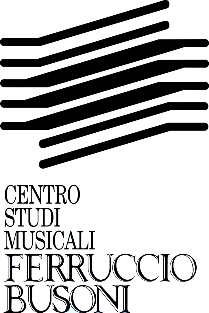 Centro Studi Musicali Ferruccio Busoni,Under the Patronage of Ministero della Cultura,and ofRegione Toscana, Città Metropolitana di Firenze and Comune di Empoli,ANNOUNCES theSecond International Composition Competition “Ferruccio Busoni”Art. 1 – PurposesThe Competition is open to original and unpublished music pieces; it is aimed at the discovery and promotion of new talents in the field of music composition and offers an opportunity for dialogue among young musicians.The year 2024 marks the first centenary since Ferruccio Busoni’s death (Empoli 1866 – Berlin 1924), considered one of the greatest pianists in history and a primary figure in the compositional, theoretical, and intellectual field in the transition of aesthetic thought between nineteenth and twentieth centuries.Art. 2 – Admission RequirementsApplication is open to all composers, regardless of gender, age and nationality.The submitted scores shall be anonymous, perfectly legible and marked with a recognisable motto and with no signs or reference that could lead in any way to the identification of the applicant. The compositions must be unpublished and not already awarded in previous competitions or similar events.Art. 3 – Type of compositionsApplicants are invited to submit to the Committee a composition for orchestra consisting of no more than: 10 first violins, 8 second violins, 7 violas, 6 cellos, 3 double bass, 2 flutes, 2 oboes, 2 clarinets, 2 bassoons, 4 horns, 2 trumpets, 1 trombone, 1 tuba, 1 timpani, 1 percussion, 1 harp. The maximum duration of the composition is 10 minutes.Art. 4 – Guidelines for applicantsPreliminary stage: Applicants should send an email no later than 30 April 2024 to csmfb@centrobusoni.org. The following must be attached:- Registration form (see attached form);- Applicant’s Curriculum;- Digital copy of ID stating age and nationality;- Two recent medium/high-resolution digital photos;- Receipt of bank transfer for € 30.00 paid to Centro Studi Musicali "F. Busoni" (IBAN: IT53Z0306909606100000019035   BIC: BCITITMM). Please include in the description: “surname, name, and application to the Second International Composition Competition”;- Author’s statement that the composition is unpublished and not already awarded in any previous competitions or similar events (attached form). In the case of a composer having an exclusive license with a publisher, it is required that they write on the score: “Work composed for submission to the Second International Composition Competition “F. Busoni” – Empoli, 2024” (attached form).- Declaration of authorization for not-for-profit public performance, to possible audio and video recording and its broadcast, to the storage of such audio-video material, and its use for a possible record release; in any case without receiving any fee (attached form).- Declaration of authorization for the use of personal data (attached form).- Submitting the above mentioned documentation implies compliance with these rules and regulations in all of their parts.Up to the first hundred compositions will be accepted, to ensure a proper management of the competition.Selection: The submitted compositions are received by the evaluating CommitteeCompositions must be received complete in all of their parts (score inclusive of explanatory tables if there are special characters or symbols), emailed to csmfb@centrobusoni.org no later than 1° June 2024, and no later than 6 June 2024 if submitted in hard copy, by registered mail with return receipt (attested by the postmark) mailed to Centro Studi Musicali "F. Busoni", Piazza della Vittoria, 16 – 50053 Empoli (FI), ITALY.The Commission will review the submitted compositions by 20 June 2024.The Commission will evaluate the submitted compositions taking into consideration the Art. 2 of these guidelines, and will select a maximum of 3 finalists. Candidates shortlisted for the final stage of the Competition will be notified by email no later than 22 June 2024.The winners will be requested to send all instrumental parts in addition to the full score.Art. 6 - Final stage of competitionFinalists will take part in the official award ceremony held in Piazza Farinata degli Uberti, Empoli, on Friday 19 July 2024. The three shortlisted compositions will be premiered at the public award ceremony.The European Youth Orchestra Ferruccio Busoni, a symphonic instrumental ensemble selected for the occasion and conducted by Meastro Sergio Alapont, will perform the awarded compositions.Art. 7 - Evaluation committeeThe Jury is chaired and composed of prominent personalities in the international musical and musicological field. The names of the members of the Jury will be announced at a later date. Benedetta Zanieri will serve as Secretary. The Committee reserves the right to replace or add Jury members if necessary. The Jury’s decisions are final and irrevocable. The jury reserves the right not to award prizes if the expected high standard was not met. Art. 8 - PrizesThe winners of the Competition will be awarded the following prizes:First place: gross prize of € 3,000.00Second place: gross prize of € 1,500.00Third place: gross prizee of € 500.00.One of the three shortlisted candidates will be eligible to receive the Audience Award.The composition awarded the first prize will be published by Edizioni SZ Sugar. The composer shall provide the publisher with the full score and all instrumental parts.There is no reimbursement of travel and/or accommodation expenses incurred by competitors who will take part in the award ceremony.The recording of the pieces performed on the occasion of the award ceremony will be carried out by Ema Vinci Records and will be offered on DVD to the three finalists of the Competition.Art. 9 - Acceptance of the RegulationApplication for the Competition implies the applicants’ unconditional compliance with allthe rules and regulations established by this announcement.The organization reserves the right to cancel the Competition if causes beyond their control should arise, such as to prevent the regular running of the competition procedure.The copies of the scores will not be returned.Art. 10 - ControversyThe competent court for any dispute is the Court of Florence. In event of disputes, the Italian version of the Rules and Regulations shall prevail.